В соответствии с Федеральными законами от 25 декабря 2008 года                   № 273-ФЗ «О противодействии коррупции», от 2 марта 2007 года № 25-ФЗ «О муниципальной службе в Российской Федерации, решением Совета депутатов от 5 ноября 2015 года № 18 «Об утверждении Перечня муниципальных должностей и должностей муниципальной службы» и на основании статьи 26 Устава муниципального образования Бузулукский район Совет депутатов муниципального образования Бузулукский район Р Е Ш И Л: 	1. Утвердить Перечень муниципальных должностей и должностей муниципальной службы муниципального образования Бузулукский район, при назначении на которые граждане и при замещении которых муниципальные служащие обязаны представлять сведения о своих доходах, расходах, об имуществе и обязательствах имущественного характера,  а также сведения о доходах, расходах, об имуществе и обязательствах имущественного характера своих супруги  (супруга) и несовершеннолетних детей, согласно приложению. 2.  Признать утратившим силу решение Совета депутатов муниципального образования Бузулукский район от 24.12.2009г. № 640 « Об утверждении Переченя муниципальных должностей и должностей муниципальной службы, при назначении на которые граждане и при замещении которых муниципальные служащие органов местного самоуправления  муниципального образования Бузулукский район обязаны представлять сведения о своих доходах, об имуществе и обязательствах имущественного характера, а также сведения о доходах, об имуществе и обязательствах имущественного характера своих супруги (супруга) и несовершеннолетних детей», решение Совета депутатов муниципального образования Бузулукский район от 21.02.2013г. № 290 «Об утверждении должностей муниципальной службы муниципального образования Бузулукский район Оренбургской области, при замещении которых муниципальные служащие муниципального образования Бузулукский район Оренбургской области обязаны представлять сведения о своих расходах, а также расходах своих супруги (супруга) и несовершеннолетних детей».3. Настоящее решение вступает в силу после его официального опубликования на правовом интернет-портале Бузулукского района (www.pp-bz.ru).4. Контроль за исполнением настоящего решения возложить на постоянную комиссию по бюджетной, налоговой, финансовой политике, собственности, труду и экономическим вопросам. Председатель Совета депутатов                                                             А.В. ПоповГлава района                                                                                        Н.А.БантюковРазослано: в дело, администрации района, кадрово-правовому отделу администрации района, постоянной комиссии по  бюджетной, налоговой и финансовой политике, собственности, труду и экономическим вопросам, Бузулукской межрайпрокуратуре.Приложение к решению Совета депутатов23.12.2015г. № 40Переченьмуниципальных должностей и должностей муниципальной службы муниципального образования Бузулукский район, при назначении на которые граждане и при замещении которых муниципальные служащие обязаны представлять сведения о своих доходах, расходах, об имуществе и обязательствах имущественного характера,  а также сведения о доходах, расходах, об имуществе и обязательствах имущественного характера своих супруги  (супруга) и несовершеннолетних детей1. Муниципальные должности, устанавливаемые Уставом муниципального образования Бузулукский район:-  глава муниципального образования;- председатель Совета депутатов муниципального образования Бузулукский район;- заместитель председателя Совета депутатов муниципального образования Бузулукский район;- председатель Счетной  палаты муниципального образования Бузулукский район;-  председатель территориальной избирательной комиссии Бузулукского района.2. Должности муниципальной службы, утверждаемые в установленном Уставом муниципального образования Бузулукский район порядке для непосредственного обеспечения исполнения полномочий лиц, замещающих муниципальные должности:Высшие должности:-     первый заместитель главы администрации района;-    заместитель главы администрации района;-	 заместитель главы администрации района – руководитель аппарата;- 	 заместитель главы администрации района – начальник управления.3. Должности муниципальной службы для обеспечения исполнения полномочий администрации района:3.1.   Главные должности:- начальник самостоятельного отдела, управления муниципального образования Бузулукский район;- начальник отдела, управления муниципального образования Бузулукский район;- заместитель начальника самостоятельного отдела, управления муниципального образования Бузулукский район;3.2.  Ведущие должности:- начальник отдела в составе самостоятельного отдела, управления муниципального образования Бузулукский район;-  заместитель начальника отдела в составе самостоятельного отдела, управления муниципального образования Бузулукский район.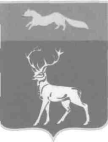 Совет депутатовмуниципального образования Бузулукский районОренбургской областиР Е Ш Е Н И Е23.12.2015г. № 40       Об утверждении Перечня муниципальных должностей и должностей муниципальной службы муниципального образования Бузулукский район, при назначении на которые граждане и при замещении которых муниципальные служащие обязаны представлять сведения о своих доходах, расходах, об имуществе и обязательствах имущественного характера, а также сведения о доходах, расходах, об имуществе и обязательствах имущественного характера своих супруги (супруга) и  несовершеннолетних детей Об утверждении Перечня муниципальных должностей и должностей муниципальной службы муниципального образования Бузулукский район, при назначении на которые граждане и при замещении которых муниципальные служащие обязаны представлять сведения о своих доходах, расходах, об имуществе и обязательствах имущественного характера, а также сведения о доходах, расходах, об имуществе и обязательствах имущественного характера своих супруги (супруга) и  несовершеннолетних детей 